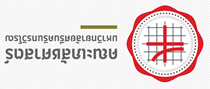 สาขาวิชาเภสัชกรรมสังคม คณะเภสัชศาสตร์ มหาวิทยาลัยศรีนครินทรวิโรฒ โครงการอบรมวิชาการ เรื่อง “การสืบค้นวรรณกรรมทางการแพทย์อย่างเป็นระบบ สำหรับบริบทของเภสัชกรรมการตลาด”(A systematic medical scientific search in a context of pharmaceutical industry) วันจันทร์ ที่ 18 พฤศจิกายน 2562 เวลา 8.30 – 12.00 น.ณ ห้องประชุม อนันต์ เจียมเจริญ  ชั้น 4 คณะสังคมศาสตร์ อาคารบริการ ศ.มล.ปิ่น มาลากุลมหาวิทยาลัยศรีนครินทรวิโรฒ ประสานมิตร กรุงเทพมหานคร --------------------------------------------------------------------------------ชื่อหน่วยงาน........................................................................................................................................................ชื่อ (ภก./ภญ.)........................................................................สกุล........................................................................ตำแหน่ง.....................................................................เลขที่ใบประกอบวิชาชีพเภสัชกรรม....................................ที่อยู่สำหรับออกใบเสร็จรับเงิน..........................................................................................................................................................................................................................................................................................................โทรศัพท์.........................................................................โทรสาร...........................................................................โทรศัพท์มือถือ..................................................................e-mail……………………………………………….……………….							ลงชื่อ…………………………………………………………                                                                              (..................................................................)							ตำแหน่ง............................................................							วันที่....................................................................หมายเหตุ  เภสัชกรที่เข้าร่วมโครงการอบรมฯ จะได้รับหน่วยคะแนนการศึกษาต่อเนื่อง จำนวน 2.5 หน่วยกิต-----------------------------------------------------------------------------------------------------------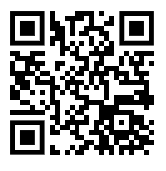 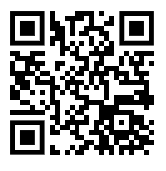 กรุณาส่งแบบตอบรับ ภายในวันที่  11 พฤศจิกายน 2562โดยสามารถส่งแบบตอบรับทาง QRcode หรือทาง e-mail  และสอบถามข้อมูลเพิ่มเติมได้ที่ คุณพรทิพย์  0-3739-5094-5  ต่อ 21605    e-mail : porntipsup@g.swu.ac.th   ***โปรดโอนเงินค่าลงทะเบียนมาที่บัญชีธนาคารไทยพาณิชย์ จำกัด (มหาชน) ชื่อบัญชี "คณะเภสัชศาสตร์ มหาวิทยาลัยศรีนครินทรวิโรฒ" เลขที่บัญชี  283-200568-4  และกรุณาแนบหลักฐานการโอนเงินค่าลงทะเบียนในช่องสุดท้ายของแบบฟอร์มตอบรับ หรือแนบทาง e-mail ท่านสามารถรับใบเสร็จค่าลงทะเบียนได้ในวันอบรม ***สามารถตรวจสอบรายชื่อเพื่อยืนยันการลงทะเบียนที่ www.pharmacy.swu.ac.th  ได้ตั้งแต่วันที่ 14 พฤศจิกายน 2562